Copyright information - Please read© This Free Resume Template is the copyright of Hloom.com. You can download and modify this template for your own personal use to create a resume for yourself, or for someone else. You can (and should!) remove this copyright notice (click here to see how) before sending your resume to potential employers.You may not distribute or resell this template, or its derivatives, and you may not make it available on other websites without our prior permission. All sharing of this template must be done using a link to http://www.hloom.com/resumes/. For any questions relating to the use of this template please email us - info@hloom.comPersonal InformationDate of Birth22 March 1978Address123 Park Avenue,Michigan MI 60689Phone+1 123 123 1234E-mailinfo@hloom.comWebwww.hloom.comSocialLinkedInwww.linkedin.com/someoneFacebookwww.facebook.com/someoneTwitterwww.twitter.com/someoneKyle NelsonGRAPHIC DESIGNER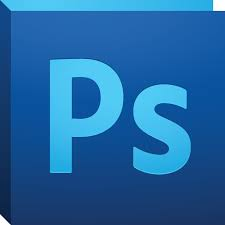 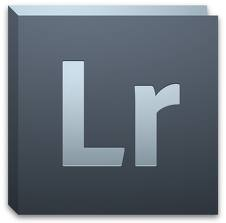 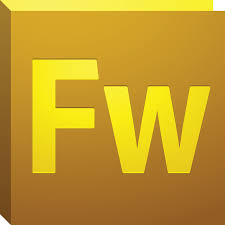 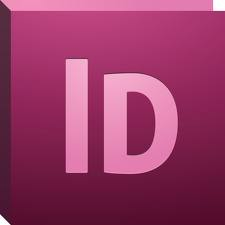 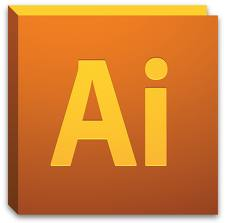 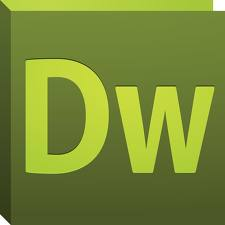 